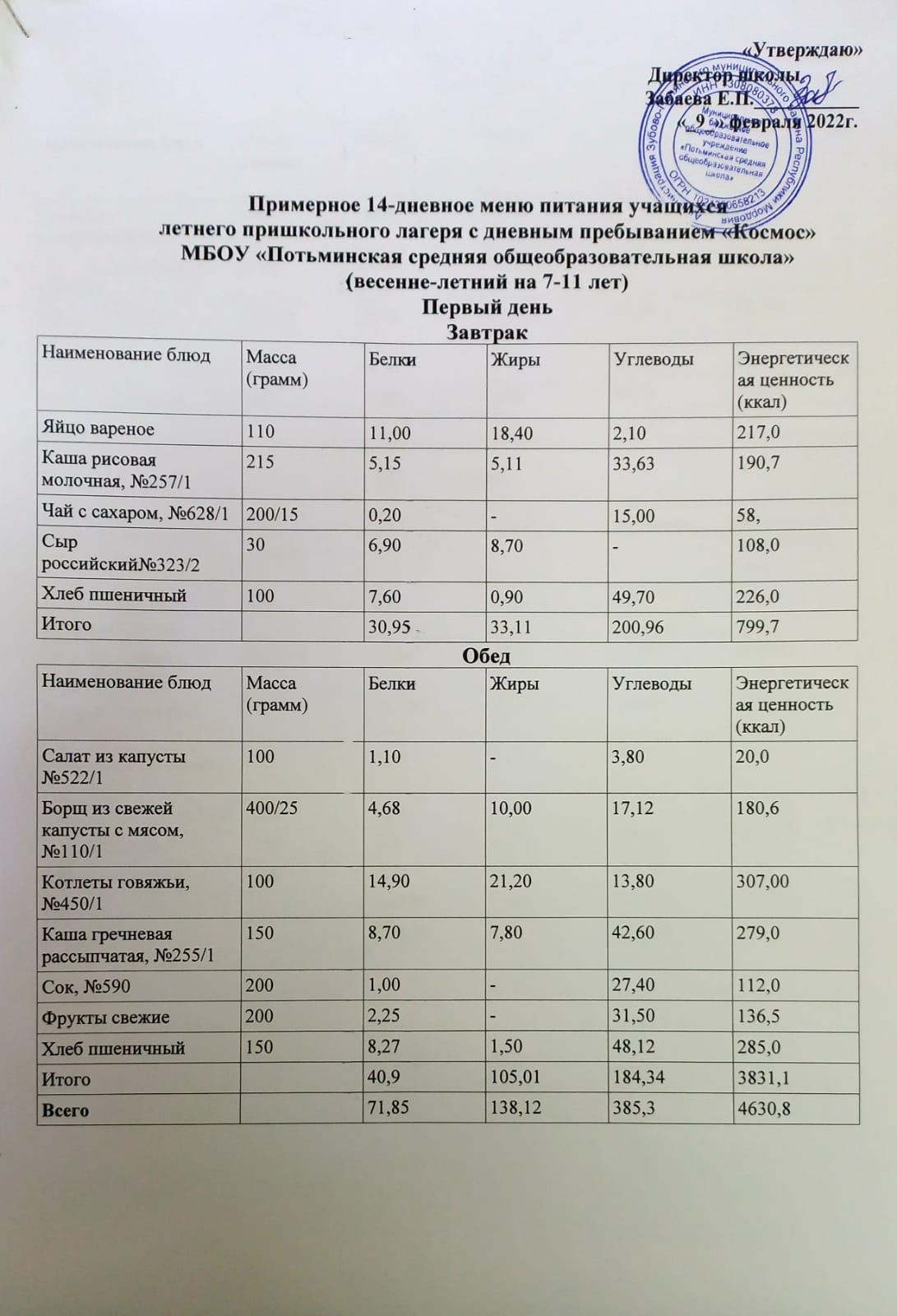 День второйЗавтрак ОбедДень третийЗавтракОбедДень четвертыйЗавтракОбед День пятый Завтрак Обед День шестойЗавтрак Обед День седьмойЗавтракОбед День восьмойЗавтракОбед День девятыйЗавтракОбед День десятыйЗавтракОбед День одиннадцатыйЗавтракОбедДень двенадцатыйЗавтракОбедДень тринадцатыйЗавтракОбед День четырнадцатыйЗавтракОбед Наименование блюдМасса (грамм)БелкиЖиры УглеводыЭнергетическая ценность (ккал)Сосиски отварные№393/210014,4718,271,47216,00Гречка рассыпчатая №482/11503,806,9016,10141,00Гренки с сыром, №680/1135/206,1012,0047,10322,00Чай с сахаром, №628/1200/150,20-15,0058,Хлеб пшеничный1007,600,9049,70226,0Итого32,1738,07129,37737Наименование блюдМасса (грамм)БелкиЖиры УглеводыЭнергетическая ценность (ккал)Салат зеленый с огурцами, №34/21001,504,102,6054,00Суп гороховый с мясом, №138/1400/2512,009,2032,00260,00Гуляш  (говядина), №473/275113,9010,812,00194,00Макароны отварные, №469/11505,306,2035,30221,00Компот из с/ф, №702/22000,4029,60,40116,00Хлеб ржаной1508,271,5048,12285,0Фрукты свежие2002,25-31,50136,5Итого 143,6261,4161,921263,5Всего175,7999, 47291,292000,5Наименование блюдМасса (грамм)БелкиЖиры УглеводыЭнергетическая ценность (ккал)Яйцо вареное, №324/21 шт.5,104,600,3063,00Каша пшенная молочная, №257/12507,0011,25,40,00292,50Чай с сахаром, №628/1200/150,20-15,0058,0Масло сливочное, № 22/2150,1012,400,10112,0Хлеб пшеничный1007,600,9049,70226,0Итого30,9545,51100,53911,7Наименование блюдМасса (грамм)БелкиЖиры УглеводыЭнергетическая ценность (ккал)Помидор порционно №42/21001,007,104,2086,00Суп картофельный с фрикадельками, №135/1400/353,204,0023,60144,00Котлеты  №474,210014,9021,2013,80307,00Пюре картофельное №215/11503,507,7016,10146,00Сок фруктовый2001,00-27,40112,0Фрукты свежие15013,50-14,2566,00Хлеб ржаной1508,271,5048,12285,0Итого 45,3741,5147,41146Всего65, 3770,65252,51897,5Наименование блюдМасса (грамм)БелкиЖиры УглеводыЭнергетическая ценность (ккал)Каша манная молочная, №31/22503,206,0021,30153,00Какао с молоком, №642/1200/1018,7031,3041,10525,00Масло сливочное, №22/2150,1012,4049,70226,00Хлеб пшеничный1007,600,9049,70226,0Итого29,650,6161,81130Наименование блюдМасса (грамм)БелкиЖиры УглеводыЭнергетическая ценность (ккал)Салат витаминный№26/11001,304,207,1073,00Суп рисовый с говядиной,№153,1400/353,204,400,40107,00Птица тушенная , №439/110016,504,300,40107,00Пюре  гороховое, №472/12000,10-24,2093,00Сок яблочный2000,101,00-21,2094,00Фрукты свежие15013,50-14,2566,00Хлеб ржаной1508,271,5048,12285,0Итого 43,8714,4115,67718Всего73,4765277,471848Наименование блюдМасса (грамм)БелкиЖиры УглеводыЭнергетическая ценность (ккал)Омлет натуральный, №324/21 шт.5,104,600,3063,00Суп молочный с вермишелью, №161/12507,007,9024,70141,00Чай с сахаром, лимоном, №629/1200/15/70,26-15,2160,17Масло сливочное, №22/2150,1012,4049,70226,00Хлеб пшеничный1007,600,9049,70226,0Итого20,0625,8139,61716,17Наименование блюдМасса (грамм)БелкиЖиры УглеводыЭнергетическая ценность (ккал)Салат из капусты №63/21000,805,0010,4090,00Суп картофельный с макаронными изд. и мясом №139/1400/254,84,0033,6192,0Каша гречневая с отварной колбасой, №394/132528,8015,8035,00401,00Кисель 2000,60-16,0062,00Фрукты свежие15013,50-14,2566,00Хлеб ржаной1508,271,5048,12285,0Итого 56,7726,3157,371096Всего76,8352,1296,981812Наименование блюдМасса (грамм)БелкиЖиры УглеводыЭнергетическая ценность (ккал)Запеканка манная со сметаной, №264/123010,3013,9055,60389,00Компот из сухофруктов ,№585/12000,50-35,30140,00Сыр, №23/2307,808,04-105,60Хлеб пшеничный1007,600,9049,70226,0Итого26,222,84140,6860,6Наименование блюдМасса (грамм)БелкиЖиры УглеводыЭнергетическая ценность (ккал)Огурец свежий порционно №40/21001,404,103,3057,00Щи со сметаной, №121/1400/106,6811,219,92208,60Плов из птицы  с№99/2100/25022,9020,5033,00409,00Чай с сахаром , №648/12000,10-26,40102,00Фрукты свежие15013,50-14,2566,00Хлеб ржаной1508,271,5048,12285,0Итого 52,8537,3144,991125,6Всего79,0560,14285,591988,2Наименование блюдМасса (грамм)БелкиЖиры УглеводыЭнергетическая ценность (ккал)Запеканка из творога со сгущенным молоком, №296/1150/1522,1318,0034,020378,75Яйцо вареное, №324/21 шт.5,104,600,3063,00Чай с сахаром, №628/1200/150,20-15,0058,0Масло сливочное, №22/2150,1012,4049,70226,00Хлеб пшеничный1007,600,9049,70226,0Итого35,1335,9148,9951,75Наименование блюдМасса (грамм)БелкиЖиры УглеводыЭнергетическая ценность (ккал)Помидор  порционно  №24/11001,504,104,2061,00Сосиска отварная, №411/17014,4026,10-293,00Каша гречневая, №463/11508,707,8042,60279,00Кисель, №710/22000,30-37,40147,00Фрукты свежие15013,50-14,2566,00Хлеб ржаной1508,271,5048,12285,0Итого 46,6739,5146,571131Всего81,875,4295,472082Наименование блюдМасса (грамм)БелкиЖиры УглеводыЭнергетическая ценность (ккал)Каша рисовая молочная, №275/12506,207,9023,20188,00Какао с молоком, №642/1200/1018,7031,3041,10525,00Сыр, №23/2307,808,04-105,60Масло сливочное, №22/2150,1012,4049,70226,00Хлеб пшеничный1007,600,9049,70226,0Итого40,460,54163,71270,6Наименование блюдМасса (грамм)БелкиЖиры УглеводыЭнергетическая ценность (ккал)Суп картофельный с сайрой, №131/1400/353,207,6022,80176,00Гуляш  из говядины, №376/110025,4013,404,50240,00Макаронные изделия отварные, №469/11505,306,2035,30221,00Компот, №585/12000,4035,508,00143,00Фрукты свежие15013,50-14,2566,00Хлеб ржаной1508,271,5048,12285,0Итого 56,0764,2132,971313Всего96,47124,74296,672401,6Наименование блюдМасса (грамм)БелкиЖиры УглеводыЭнергетическая ценность (ккал)Яйцо вареное, №324/21 шт.5,104,600,3063,00Сосиски отварные №393/2758,3017,901,20199,00Рис отварной  №482/11503,806,9016,10141,00Чай с сахаром №628/1200/150,20-15,0058,00Масло сливочное, №22/2150,1012,4049,70226,00Хлеб пшеничный1007,600,9049,70226,0Итого25,142,7132913Наименование блюдМасса (грамм)БелкиЖиры УглеводыЭнергетическая ценность (ккал)Гуляш из говядины75/10024,4011,307,00228,00Пюре картофельное463/11504,106,2034,50212,00Напиток яблочный2000,10-*26,40102,00Фрукты свежие15013,50-14,2566,00Хлеб ржаной1508,271,5048,12285,0Итого 50,3719130,27893Всего75,4761,7262,271806Наименование блюдМасса (грамм)БелкиЖиры УглеводыЭнергетическая ценность (ккал)Каша манная молочная2009,2012,8040,60289,00Чай с лимоном2000,70-15,2165,00Масло сливочное150,1012,4049,70226,00Хлеб пшеничный1007,600,9049,70226,00Итого17,626,1155,21806Наименование блюдМасса (грамм)БелкиЖиры УглеводыЭнергетическая ценность (ккал)Помидор порционно801,504,104,2061,00Суп картофельный    с мясом       2004,84,0033,6192Плов из мяса птицы20022,9025,5033,00409Кисель2000,30-34,30143,00Фрукты свежие15013,50-14,2566,00Хлеб ржаной1508,271,5048,12285,0Итого 51,2735,10167,471156Всего68,4787,3322,681962Наименование блюдМасса (грамм)БелкиЖиры УглеводыЭнергетическая ценность (ккал)Вермишель с мясом птицы  №482/11503,806,9016,10141,00Гренки с сыром, №680/1135/206,1012,0047,10322,00Чай с сахаром, №628/1200/150,20-15,0058,Хлеб пшеничный1007,600,9049,70226,0Итого32,1738,07129,378,22Наименование блюдМасса (грамм)БелкиЖиры УглеводыЭнергетическая ценность (ккал)Огурец  порционно №40/21001,404,103,3057,00Щи зеленые со сметаной, №121/1400/106,6811,219,92208,60Голень тушеная с гречкой рассыпчатой №99/2100/25022,9020,5033,00409,00Напиток яблочный, №648/12000,10-26,40102,00Фрукты свежие15013,50-14,2566,00Хлеб ржаной1508,271,5048,12285,0Итого 52,8537,3144,991127,6Всего85,0275,37274,361135,82Наименование блюдМасса (грамм)БелкиЖиры УглеводыЭнергетическая ценность (ккал)Яйцо вареное, №324/21 шт.5,104,600,3063,00Каша пшенная молочная, №257/12507,0011,25,40,00292,50Чай с сахаром, №628/1200/150,20-15,0058,0Масло сливочное, № 22/2150,1012,400,10112,0Хлеб пшеничный1007,600,9049,70226,0Итого2029,15105,1751,5Наименование блюдМасса (грамм)БелкиЖиры УглеводыЭнергетическая ценность (ккал)Помидоры порционно №42/21001,007,104,2086,00Суп картофельный с фрикадельками, №135/1400/353,204,0023,60144,00Котлеты с рисом отварным  №474,210014,9021,2013,80307,00Сок2001,00-27,40112,0Фрукты свежие15013,50-14,2566,00Хлеб ржаной1508,271,5048,12285,0Итого 41,8733,8131,371000Всего837,462,95236,471751,5Наименование блюдМасса (грамм)БелкиЖиры УглеводыЭнергетическая ценность (ккал)Запеканка из творога сметаной, №296/1150/1522,1318,0034,20378,75Яйцо вареное, №324/21 шт.5,104,600,3063,00Чай с сахаром, №628/1200/150,20-15,0058,0Масло сливочное, №22/2150,1012,4049,70226,00Хлеб пшеничный1007,600,9049,70226,0Итого35,1335,9148,9951,75Наименование блюдМасса (грамм)БелкиЖиры УглеводыЭнергетическая ценность (ккал)Салат из сырых овощей№24/11001,504,104,2061,00Овощное рагу , №127/14003,207,2021,60168,00Птица запеченная, №439/110016,50Каша гречневая, №463/11508,707,8042,60279,00Кисель №710/22000,30-37,40147,00Фрукты свежие15013,50-14,2566,00Хлеб ржаной1508,271,5048,12285,0Итого 51,9720,6168,171006Всего87,156,5317,071957,75Наименование блюдМасса (грамм)БелкиЖиры УглеводыЭнергетическая ценность (ккал)Каша рисовая молочная, №275/12506,207,9023,20188,00Какао с молоком, №642/1200/1018,7031,3041,10525,00Сыр порционно, №23/2307,808,04-105,60Масло сливочное, №22/2150,1012,4049,70226,00Хлеб пшеничный1007,600,9049,70226,0Итого40,460,54172,71270,6Наименование блюдМасса (грамм)БелкиЖиры УглеводыЭнергетическая ценность (ккал)Суп картофельный с рыбой, №131/1400/353,207,6022,80176,00Гуляш из говядины, №376/110025,4013,404,50240,00Макаронные изделия отварные, №469/11505,306,2035,30221,00Компот, №585/12000,4035,508,00143,00Фрукты свежие15013,50-14,2566,00Хлеб ржаной1508,271,5048,12285,0Итого 56,0764,2132,971131Всего96,47124,74305,672401,6